TLE sajtóközlemény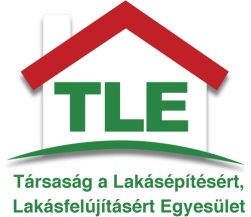 Budapest, 2018.02.23.Sürgető a kedvezményes áfa fenntartásának bejelentése a kedvező trend fenntartásához2017-ben 14 389 új lakás épült, 44%-kal több, mint egy évvel korábban. A kiadott építési engedélyek és egyszerű bejelentések alapján építendő lakások száma 37 997 volt, 20%-kal több a 2016. évinél – áll a Központi Statisztikai Hivatal friss jelentésében.Az épített lakások számának növekedése igen pozitív, a kiadott lakásépítési engedélyek számában az elmúlt év utolsó negyedévében történt mérséklődés azonban figyelmeztető jel. Ennek elsősorban a beruházók óvatossága az oka, amely a kedvezmények lakásáfa végének közeledtével egyre erősödni fog. Ez természetesen a társasházi lakások építését veti vissza elsősorban.A 2016-2017-ben megindult kedvező trend folytatódásához feltétlenül szükséges lenne az 5%-os áfakulcs fenntartásának szándéka – vagy más, azzal egyenértékű megoldás bevezetése – a kormány részéről. Mivel egy nagyobb beruházási projekt átfutási ideje legalább 1,5 év, ahhoz, hogy ne torpanjon meg a lakásépítések üteme, sürgető, hogy mielőbb tájékoztatást kapjon az ágazat a 2020-ban életbe lépő szabályozási környezetről.Mind a fejlesztők, mind a többi építőipari szereplő – anyaggyártók, kivitelezők – számára kulcsfontosságú a hosszú távú kiszámíthatóság a kapacitások kialakításának, fenntartásának, valamint a foglalkoztatás és szakképzés tervezésének szempontjából. A KSH szerint 2017-ben az előző évhez képest:Budapesten nem nőtt az épített lakások száma, a városokban és a községekben több mint másfélszer annyi lakás épült.A lakásépítés változatlanul közel fele-fele arányban oszlik meg a természetes személyek és a vállalkozások között. A budapesti növekedés megtorpanását az értékesítésre és bérbeadásra épített lakások számának 8,6%-os csökkenése okozta.A használatba vett lakások átlagos alapterülete 6 m2-rel 100 m2-re nőtt.A kiadott építési engedélyek és bejelentések alapján építendő lakásokszáma együttesen 37 997, a növekedés átlagosan 20%-os, Budapesten több mint másfélszeres. A megyei jogú városokban 9%-os a csökkenés. Az építtetők az esetek 36%-ában éltek az egyszerű bejelentés lehetőségével. Ez az arány Budapesten 10%, az alacsonyabb területi egységek felé haladva egyre magasabb. A községekben az esetek háromnegyedében egyszerű bejelentéssel kezdeményezték az új lakások építését.A kiadott új építési engedélyek (bejelentések) alapján 8%-kal több, összesen 13 216 lakóépület építését tervezik, a nem lakóépületekre kiadott engedélyek száma 5105, ami 23%-kal kevesebb az egy évvel korábbinál.A kapcsolódó adattáblákat ITT tekintheti meg.A lakásállomány minőségi megújítása közérdek. A felépülő lakások nemcsak az építkezők és az új lakást vásárlók érdekét szolgálják, hanem meghatározzák a következő 100 évben bennük lakók életkörülményeit is. A létesülő új lakások hozzájárulnak, hogy a különböző társadalmi rétegekben élők egy lépcsővel feljebb lépjenek a minőségi lakhatás irányába.A TLE további javaslatai a lakásépítések, lakásfelújítások számának növelése érdekébenSzerencsésnek tartanánk, ha a családokat nem terhelné a gyermek előre vállalásának nyomása, ezért javasoljuk, hogy a kormány vállalja a kiforrott csok-rendelet fenntartását legalább egy szándéknyilatkozattal minimum 10 évig. Az intézkedés ezzel együtt mégis megfelelő demográfiai ösztönzést jelentene és hozzájárulna a kiegyenlített lakáspiaci keresletet kialakulásához is.A támogatások potenciális kedvezményezettjei számára fontos volna egy integrált, felhasználóbarát szakmai és hírportál mielőbbi kialakítása, amelyen az összes információt megtalálja az építkező, vagy lakást vásárló család. A kiszámíthatóságot erősítené, ha megszületne egy, a lehető legtöbb parlamenti párt által elfogadható, legalább 10 évre szóló lakáspolitikai minimum Magyarországon. Úgy gondoljuk, ennek tartalmaznia kellene az alapvető elveket, a lakásépítési, lakásfelújítási, bérlakásépítési célszámokat; a legfontosabb támogatási eszközöket és azok hozzávetőleges éves keretösszegét.  A lakáspolitikai konszenzus a pártok közötti pozitív hozadékú verseny lehetne a közösen elfogadott lakásprogram minél jobb megvalósítása érdekében.Továbbra is szükségesnek tartjuk egy kormányzati lakásügyi felelős, kormánybiztos kijelölését a lakásfelújítási, lakásépítési intézkedések koordinálására és állandó szakmai egyeztetésére, a szakmai és civil kezdeményezések, javaslatok ésszerű integrálására a kormányzati folyamatokba, döntésekbe.A lakásállomány minőségi megújításához a felújítások – és nem csupán az energetikai felújítások –  is elengedhetetlenek. A lakásépítésekhez hasonlóan a felújítások is nagy lendületet kapnának, amennyiben ezekre is visszaigényelhető lenne az áfa. Ezzel együtt fontos lenne minél több európai uniós forrás felhasználása a 2014-2020-as uniós támogatási időszakban az energetikai lakásfelújításokra. Ez évente nagyságrendileg százezer lakás felújítását jelenthetné, ami a lakásépítések mellett szintén hozzájárulna az építőipar és az építőanyagipar felfutásához.* * *Társaság a Lakásépítésért, Lakásfelújításért Egyesületwww.lakasepitesert.huLátogassa meg a www.igylakunk.hu oldalunkat!Kövesse a https://www.facebook.com/igylakunk.hu közösségi híreit!